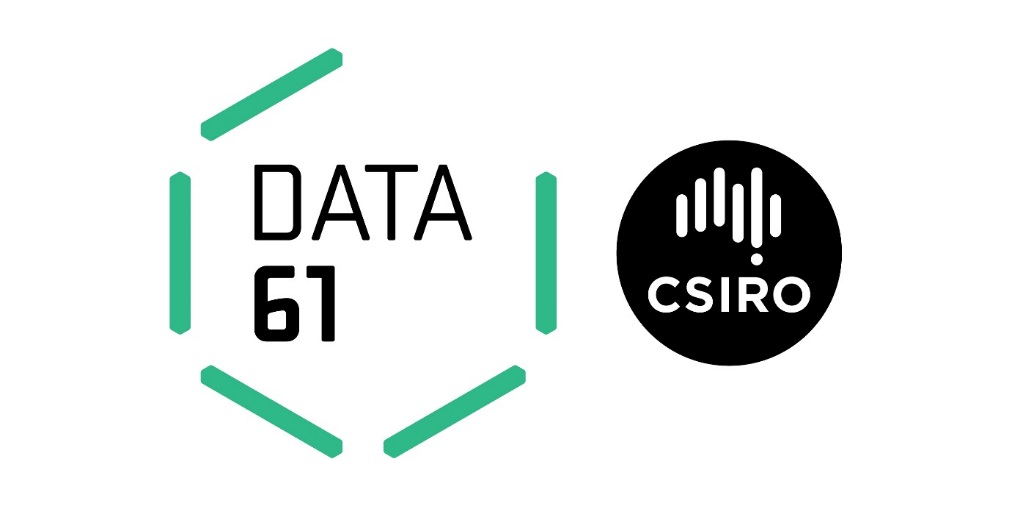 Job Title:Deputy Director, Science DirectorReference Number:41584Location:Sydney preferred, other locations may be consideredTenure:Specified Term of  3 years Relocation assistance:Will be provided to the successful candidate if required.Applications are open to:All CandidatesFor Specified Term positions, we will accept applications from Temporary Residents with working rights for the length of the term, who do not require sponsorship.Functional Area:General Management % Client Focus - Internal:70%% Client Focus - External:30%Reports to the:Chief Executive Officer Number of Direct Reports:TBD Role Overview:Role Overview:A member of the Data61 Executive TeamHigh profile, high impact newly created roleAttractive salary package, high level of autonomyMake a difference to AustraliaData61 is the largest data innovation group in Australia. Bringing together CSIRO’s Digital Productivity team and National ICT Australia (NICTA), we are unrivalled in our intellectual capital and our network with the global technology marketplace. The combined group will bring together approximately 600 research staff working in digital technologies to create benefit for Australia. Data61 will continue to develop Australia’s future leaders with its strong 300+ PhD student program in collaboration with our best universities across Australia.  The Deputy Director will play a leading role in the provision of scientific vision, leadership and direction to Data61 whilst ensuring our research is scientifically relevant and competitive. The Deputy Director will also deputise for the CEO. The Deputy Director will develop and implement a strategic capability plan for people and scientific infrastructure ensuring appropriate evolution and matching of Business Unit capability with the Data61 science directions. This role is also responsible for managing key scientific relationships and alliances with our partner business units across CSIRO to ensure optimal competitive positioning, organisational alignment and science delivery in the national interest. The Deputy is a member of the CSIRO Science Council. A member of the Data61 Executive TeamHigh profile, high impact newly created roleAttractive salary package, high level of autonomyMake a difference to AustraliaData61 is the largest data innovation group in Australia. Bringing together CSIRO’s Digital Productivity team and National ICT Australia (NICTA), we are unrivalled in our intellectual capital and our network with the global technology marketplace. The combined group will bring together approximately 600 research staff working in digital technologies to create benefit for Australia. Data61 will continue to develop Australia’s future leaders with its strong 300+ PhD student program in collaboration with our best universities across Australia.  The Deputy Director will play a leading role in the provision of scientific vision, leadership and direction to Data61 whilst ensuring our research is scientifically relevant and competitive. The Deputy Director will also deputise for the CEO. The Deputy Director will develop and implement a strategic capability plan for people and scientific infrastructure ensuring appropriate evolution and matching of Business Unit capability with the Data61 science directions. This role is also responsible for managing key scientific relationships and alliances with our partner business units across CSIRO to ensure optimal competitive positioning, organisational alignment and science delivery in the national interest. The Deputy is a member of the CSIRO Science Council. Duties and Key Result Areas:Duties and Key Result Areas:
Impact Science LeadershipProvide strategic science leadership to ensure Data61’s science is globally competitive;Draw on the broader Data61 science community to refine and implement the Data61 Science Vision Support and encourage Research Directors to develop and promote a strong scientific culture of excellence; Drive effective development, utilisation and delivery of Business Unit research capability through active engagement with Research Directors to deliver on research and investment priorities (and arbitrate where necessary); Build a science community across Data61;Develop new science platforms / ideas and be accountable for their performance and translation into impact science areas. Champion diversity and develop initiatives to grow and support diversity across Data61Develop mechanisms to ensure appropriate governance on science outputs and monitor and troubleshoot where necessary. Provide input in projects to ensure that projects have credible science outcomes that bring benefit to Australia. Chair the Data61 Science and Technology and Scholarship Committees and Rewards and Promotions Committee.
Capability LeadershipAbility to lead and manage cross functional teams to high value outcomesHighly collaborative and strong communications skillsStrive for “Zero Harm” (physical and psychological) through a commitment to a healthy, safe and environmentally sustainable workplace; Shape science capability through external collaboration with companies, industry bodies, government agencies, universities and other research institutions where common goals can be identified to exploit future science opportunities that deliver our strategy,Lead or support Research Directors to build and manage commercial relationships with key external collaborators and clients to sustain the delivery of excellent science;Support the Data61 Leadership Team to identify, attract, develop and retain world class talent; including leadership development and succession planning for key science and leadership roles;Monitor short and long term science trends to identify emerging capability gaps, develop new capabilities, and reshape low demand capability. Engagement & PartnershipBuild positive strategic scientific relationships with current and potential partners to advance Data61’s interests, science delivery and impact and to achieve strategic science goals; Provide high level scientific representation nationally and internationally of Data61’s capability; Build strategic alliances with industry and the University community to execute strategy collaboratively and ensure success of the Data61 scholarship program; Build relationships that traverse Business Unit boundaries to understand broader Business Unit capability requirements; Work collaboratively with the CSIRO Science Council to ensure our science is relevant and competitive and to improve science outcomes across the organisation; Lead external and internal Business Unit reviews, in collaboration with others including the Data61 science and technology committee. Resource Leadership Develop long term plans for future science capability and infrastructure; Work with the Data61 Executive Team to ensure that capability and resources are effectively prioritised and deployed to meet current and future requirements; Manage the Data61 postdoctoral fellowship program and other initiatives to grow science capability. 
Impact Science LeadershipProvide strategic science leadership to ensure Data61’s science is globally competitive;Draw on the broader Data61 science community to refine and implement the Data61 Science Vision Support and encourage Research Directors to develop and promote a strong scientific culture of excellence; Drive effective development, utilisation and delivery of Business Unit research capability through active engagement with Research Directors to deliver on research and investment priorities (and arbitrate where necessary); Build a science community across Data61;Develop new science platforms / ideas and be accountable for their performance and translation into impact science areas. Champion diversity and develop initiatives to grow and support diversity across Data61Develop mechanisms to ensure appropriate governance on science outputs and monitor and troubleshoot where necessary. Provide input in projects to ensure that projects have credible science outcomes that bring benefit to Australia. Chair the Data61 Science and Technology and Scholarship Committees and Rewards and Promotions Committee.
Capability LeadershipAbility to lead and manage cross functional teams to high value outcomesHighly collaborative and strong communications skillsStrive for “Zero Harm” (physical and psychological) through a commitment to a healthy, safe and environmentally sustainable workplace; Shape science capability through external collaboration with companies, industry bodies, government agencies, universities and other research institutions where common goals can be identified to exploit future science opportunities that deliver our strategy,Lead or support Research Directors to build and manage commercial relationships with key external collaborators and clients to sustain the delivery of excellent science;Support the Data61 Leadership Team to identify, attract, develop and retain world class talent; including leadership development and succession planning for key science and leadership roles;Monitor short and long term science trends to identify emerging capability gaps, develop new capabilities, and reshape low demand capability. Engagement & PartnershipBuild positive strategic scientific relationships with current and potential partners to advance Data61’s interests, science delivery and impact and to achieve strategic science goals; Provide high level scientific representation nationally and internationally of Data61’s capability; Build strategic alliances with industry and the University community to execute strategy collaboratively and ensure success of the Data61 scholarship program; Build relationships that traverse Business Unit boundaries to understand broader Business Unit capability requirements; Work collaboratively with the CSIRO Science Council to ensure our science is relevant and competitive and to improve science outcomes across the organisation; Lead external and internal Business Unit reviews, in collaboration with others including the Data61 science and technology committee. Resource Leadership Develop long term plans for future science capability and infrastructure; Work with the Data61 Executive Team to ensure that capability and resources are effectively prioritised and deployed to meet current and future requirements; Manage the Data61 postdoctoral fellowship program and other initiatives to grow science capability. Selection Criteria:Selection Criteria:
Pre-Requisites: A PhD in a relevant discipline Essential Criteria:Established international eminence in the relevant science domain with evidence of effective world-class science leadership. Evidence of successful leadership of platform, discovery and impact science at the scale of the Data61 business. Evidence of strong engagement skills, strategic relationship management capability, and commercial/financial skills that grows new science opportunities and supports commercial outcomes. Demonstrated ability to attract, retain, empower and develop world class talent and to promote wellbeing and foster cross organisational capability. A track record in supporting senior leaders in optimal positioning, organisational alignment and science delivery in the national interest. Demonstrated track record in planning for science infrastructure to meet short and long term needs. Behaviours are exemplary, and actively promotes collaboration and consultation. 
Pre-Requisites: A PhD in a relevant discipline Essential Criteria:Established international eminence in the relevant science domain with evidence of effective world-class science leadership. Evidence of successful leadership of platform, discovery and impact science at the scale of the Data61 business. Evidence of strong engagement skills, strategic relationship management capability, and commercial/financial skills that grows new science opportunities and supports commercial outcomes. Demonstrated ability to attract, retain, empower and develop world class talent and to promote wellbeing and foster cross organisational capability. A track record in supporting senior leaders in optimal positioning, organisational alignment and science delivery in the national interest. Demonstrated track record in planning for science infrastructure to meet short and long term needs. Behaviours are exemplary, and actively promotes collaboration and consultation. 